Практическая работа 9«MS Excel. Фильтрация (выборка) данных из списка»Выполнив задания этой темы, вы научитесь:         Выполнять операции по фильтрации данных по определенному условию;         Различать операции по сортировке и фильтрации.Фильтрация (выборка) данных в таблице позволяет отображать только те строки, содержимое ячеек которых отвечает заданному условию или нескольким условиям. В отличие от сортировки данные при фильтрации не переупорядочиваются, а лишь скрываются те записи, которые не отвечают заданным критериям выборки.Фильтрация данных может выполняться двумя способами: с помощью автофильтра или расширенного фильтра.Для использования автофильтра нужно:o    установить курсор внутри таблицы;o    выбрать команду Данные - Фильтр - Автофильтр;o    раскрыть список столбца, по которому будет производиться выборка;o    выбрать значение или условие и задать критерий выборки в диалоговом окне Пользовательский автофильтр.Для восстановления всех строк исходной таблицы нужно выбрать строку все в раскрывающемся списке фильтра или выбрать команду Данные - Фильтр - Отобразить все.Для отмены режима фильтрации нужно установить курсор внутри таблицы и повторно выбрать команду меню Данные - Фильтр - Автофильтр (снять флажок).Расширенный фильтр позволяет формировать множественные критерии выборки и осуществлять более сложную фильтрацию данных электронной таблицы с заданием набора условий отбора по нескольким столбцам. Фильтрация записей с использованием расширенного фильтра выполняется с помощью команды меню Данные - Фильтр - Расширенный фильтр.Задание.Создайте таблицу в соответствие с образцом, приведенным на рисунке. Сохраните ее под именем Sort.xls.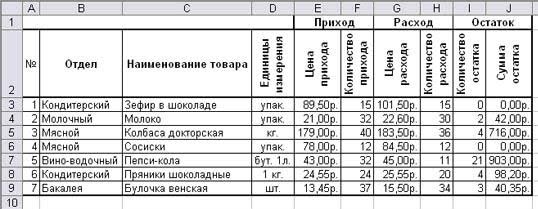 Технология выполнения задания:1.      Откройте документ Sort.xls2.      Установите курсор-рамку внутри таблицы данных.3.      Выполните команду меню Данные - Сортировка.4.      Выберите первый ключ сортировки "По возрастанию" (Все отделы в таблице расположатся по алфавиту).Вспомним,что нам ежедневно нужно распечатывать список товаров, оставшихся в магазине (имеющих ненулвой остаток), но для этого сначала нужно получить такой список, т.е. отфильтровать данные.5.      Установите курсор-рамку внутри таблицы данных.6.      Выполните команду меню Данные - Фильтр7.      Снимите выделение в таблицы.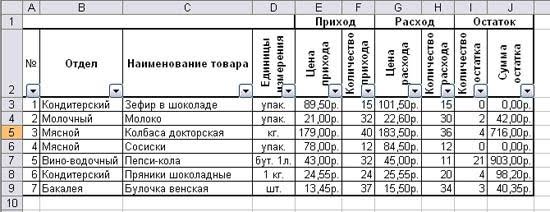 8.      У каждой ячейки заголовка таблицы появилась кнопка "Стрелка вниз", она не выводится на печать, позволяющая задать критерий фильтра. Мы хотим оставить все записи с ненулевым остатком.9.      Щелкните по кнопке со стрелкой, появившейся в столбце Количество остатка. Раскроется список, по которому будет производиться выборка. Выберите строку Условие. Задайте условие: > 0. Нажмите ОК. Данные в таблице будут отфильтрованы.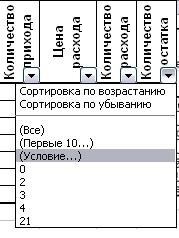 10.  Вместо полного списка товаров, мы получим список проданных на сегодняшний день товаров.11.  Фильтр можно усилить. Если дополнительно выбрать какой-нибудь отдел, то можно получить список неподанных товаров по отделу.12.  Для того, чтобы снова увидеть перечень всех непроданных товаров по всем отделам, нужно в списке "Отдел" выбрать критерий "Все".13.  Чтобы не запутаться в своих отчетах, вставьте дату, которая будет автоматически меняться в соответствии с системным временем компьютераФормулы – Вставить функцию - Дата и время - Сегодня.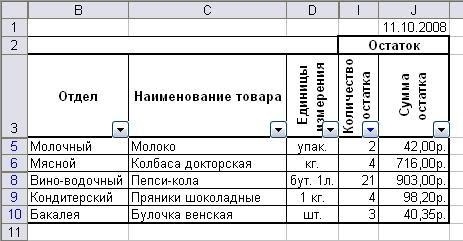 14.  Восстановите исходный вариант таблицы и отмените режим фильтрации. Для этого щелкните по кнопке со стрелкой и в раскрывшемся списке выберите строку Все, либо выполните команду Данные - Фильтр - Отобразить все.